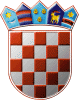 REPUBLIKA HRVATSKAOPĆINSKO IZBORNO POVJERENSTVOOPĆINE JANJINAKLASA: 023-05/21-03/04URBROJ: 2117-06/03-21-10JANJINA, 20. travnja 2021.Na osnovi članaka 22. i 26. stavka 1. podstavka 1. i članka 53. stavka 4. Zakona o lokalnim izborima („Narodne novine“, broj 144/12, 121/16, 98/19, 42/20, 144/20 i 37/21), Općinsko izborno povjerenstvo Općine JANJINA, odlučujući o prijedlogu kandidacijske liste predlagatelja grupe građana za Mjesni odbor naselja Osobjava, utvrdilo je, prihvatilo i objavljuje PRAVOVALJANU KANDIDACIJSKU LISTUZA IZBOR ČLANOVA MJESNOG ODBORA NASELJAOSOBJAVANositelj kandidacijske liste: ŽELJAN MILOŠEVIĆKandidatkinje/kandidati:ŽELJAN MILOŠEVIĆ; HRVAT; OSOBJAVA, KUDINOVIĆI 4; rođ. 23.05.1954.; OIB: 63304071495; MZORAN GRANIĆ; HRVAT; OSOBJAVA, JURINOVIĆI 3; rođ. 03.02.1960.; OIB: 62800885020; MMARTINA MARTINOVIĆ; HRVAT; OSOBJAVA, KUDINOVIĆI; rođ. 07.09.1980.; OIB: 06560821679; M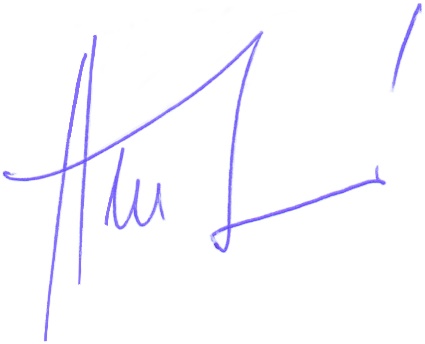 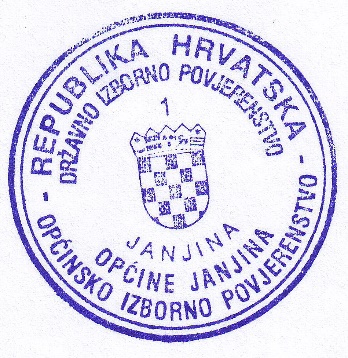 REPUBLIKA HRVATSKAOPĆINSKO IZBORNO POVJERENSTVOOPĆINE JANJINAKLASA: 023-01/20-01/01URBROJ: 2117-06/03-21-11JANJINA, 20. travnja 2021.Na osnovi članka 53. točke 4. Zakona o lokalnim izborima („Narodne novine“, broj 144/12, 121/16, 98/19, 42/20, 144/20 i 37/21), Općinsko izborno povjerenstvo Općine JANJINA, sastavilo je i objavljuje ZBIRNU LISTUPRAVOVALJANIH KANDIDACIJSKIH LISTAZA IZBOR ČLANOVA MJESNOG ODBORA NASELJAOSOBJAVAGRUPA GRAĐANANositelj kandidacijske liste: ŽELJAN MILOŠEVIĆGRUPA GRAĐANAPREDSJEDNIKARIAN ČUSTOVIĆPREDSJEDNIKARIAN ČUSTOVIĆ